О внесении изменения в Примерное положение о системе оплаты труда работников образовательных организаций, находящихся в ведении Черемховского районного муниципального образования В целях приведения в соответствие с действующим законодательством системы оплаты труда работников образовательных организаций, находящихся в ведении Черемховского районного муниципального образования, в соответствии со статьей 144 Трудового кодекса Российской Федерации, руководствуясь Федеральными законами от 6 октября 2003 года № 131-ФЗ «Об общих принципах организации местного самоуправления в Российской Федерации», от 29 декабря 2012 года № 273-ФЗ «Об образовании в Российской Федерации», постановлением администрации Черемховского районного муниципального образования от 14 февраля 2023 года № 85-п «О мерах по индексации заработной платы работников муниципальных учреждений (автономных, бюджетных, казенных), финансируемых из бюджета Черемховского районного муниципального образования», статьями 24, 50 Устава Черемховского районного муниципального образования, администрация Черемховского районного муниципального образованияП О С Т А Н О В Л Я Е Т:      1. Внести в Примерное положение о системе оплаты труда работников образовательных организаций, находящихся в ведении Черемховского районного муниципального образования утвержденное постановлением администрации от 15 сентября 2021 года № 434-п «Об утверждении примерного положения о системе оплаты труда работников образовательных организаций, находящихся в ведении Черемховского районного муниципального образования» (с изменениями, внесенными постановлениями администрации Черемховского районного муниципального образования от 20 декабря 2021 года № 620-п, от 11 марта 2022 года № 101-п, от 30 августа 2022 года № 470-п, от 19 сентября 2022 года № 505-п) (далее – Положение), 
изложив  пункт 6.2. главы 6. «Условия оплаты труда руководителя и заместителя руководителя» в следующей редакции: «6.2. Размер должностного оклада руководителя учреждения устанавливается в трудовом договоре и определяется в кратном отношении к среднему размеру оклада (должностного оклада), ставки заработной платы работников, которые относятся к основному персоналу образовательного учреждения Черемховского районного муниципального образования в целом (далее - работники), и составляет до 9 размеров среднего размера оклада (должностного оклада), ставки заработной платы. Кратность увеличения должностного оклада руководителя учреждения устанавливается согласно критериям, утвержденным локальным актом отделом образования администрации Черемховского районного муниципального образования.Средний размер оклада (должностного оклада), ставки заработной платы работников учреждения рассчитывается и определяется от числа всех педагогических работников образовательных учреждений на основании штатного расписания, действовавшего в календарном году, предшествующем году установления должностного оклада руководителя учреждения». 2. Приложение № 1 к Положению «Размеры окладов (должностных окладов) по ПКГ по должностям работников (профессиям рабочих) образовательных учреждений» изложить в редакции приложения к настоящему постановлению. 3. Отделу организационной работы администрации Черемховского районного муниципального образования (Коломеец Ю.А.):3.1. внести информационную справку в оригинал постановления администрации Черемховского районного муниципального образования, указанного в пункте 1 настоящего постановления о дате внесения в него изменений настоящим постановлением;3.2. направить настоящее постановление на опубликование в газету «Моё село, край Черемховский» и разместить на официальном сайте Черемховского районного муниципального образования в информационно-телекоммуникационной сети Интернет.4. Настоящее постановление распространяет свое действие на правоотношения, возникшие с 1 февраля 2023 года.5. Контроль за исполнением настоящего постановления возложить на исполняющего обязанности заместителя мэра по социальным вопросам 
Манзулу Е.А.Мэр района                                                                                                    С.В. МарачПриложение № 1к Примерному положению об оплате труда работников муниципальных образовательных учреждений Черемховского районного муниципального образованияРазмеры окладов (должностных окладов) по ПКГ по должностям работников (профессиям рабочих) образовательных учреждений1. Работников образования2. Служащих3. Рабочих общеотраслевых профессий5. Работников культуры, искусства и кинематографии, профессий рабочих культуры, искусства и кинематографии6. Профессиональных квалификационных групп должностей работников физической культуры и спорта7. Профессиональных квалификационных групп должностей медицинских и фармацевтических работников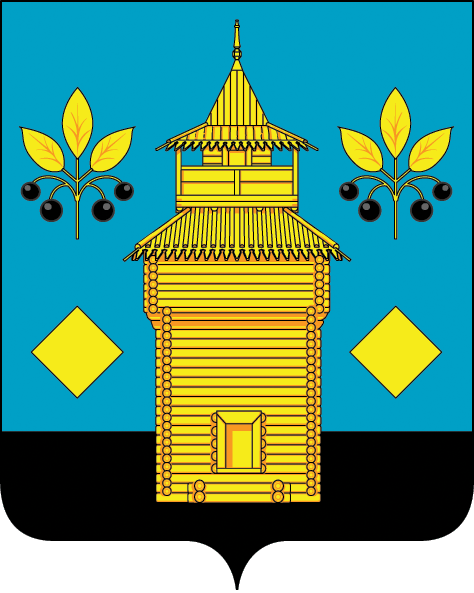 РОССИЙСКАЯ ФЕДЕРАЦИЯЧеремховское районное муниципальное образованиеАДМИНИСТРАЦИЯ		П О С Т А Н О В Л Е Н И Е	14.03.2023№ 139-п Черемхово ЧеремховоНаименование должности (профессии)Размеры окладов (должностных) окладов, ставок заработной платы руб.Профессиональная квалификационная группа должностей работников учебно-вспомогательного персонала первого уровняПрофессиональная квалификационная группа должностей работников учебно-вспомогательного персонала первого уровняПомощник воспитателя8651Секретарь учебной части8651Профессиональная квалификационная группа должностей работников учебно-вспомогательного персонала второго уровняПрофессиональная квалификационная группа должностей работников учебно-вспомогательного персонала второго уровня1 квалификационный уровень1 квалификационный уровеньДежурный по режиму8673Младший воспитатель86732 квалификационный уровень2 квалификационный уровеньДиспетчер образовательного учреждения8695Профессиональная квалификационная группа должностей педагогических работниковПрофессиональная квалификационная группа должностей педагогических работников1 квалификационный уровень1 квалификационный уровеньСтарший вожатый8717Инструктор по труду8717Инструктор по физической культуре8717Музыкальный руководитель87172 квалификационный уровень2 квалификационный уровеньИнструктор-методист8738Концертмейстер8738Педагог дополнительного образования8738Педагог-организатор8738Социальный педагог8738Тренер-преподаватель87383 квалификационный уровень3 квалификационный уровеньМастер производственного обучения8783Воспитатель8783Методист8783 Педагог-психолог87834 квалификационный уровень4 квалификационный уровеньПреподаватель (кроме преподавателей, отнесенных к ППС)8827Преподаватель-организатор основ безопасности жизнедеятельности8827Руководитель физического воспитания8827Старший воспитатель8827Старший методист8827Тьютор (за исключением тьюторов, занятых в сфере ВПО и ДПО)8827Учитель8827Учитель-дефектолог8827Учитель логопед8827Педагог-библиотекарь8827Другие педагогические должности, не относящиеся к ПКГ педагогических работников 1-4 квалификационного уровняДругие педагогические должности, не относящиеся к ПКГ педагогических работников 1-4 квалификационного уровняСоветник директора по воспитанию и взаимодействию с детскими общественными объединениями18338Профессиональная квалификационная группа должностей руководителей структурныхПрофессиональная квалификационная группа должностей руководителей структурныхподразделенийподразделений1 квалификационный уровень1 квалификационный уровеньЗаведующий (начальник) структурным подразделением:8870отделом8870отделением8870учебно-консультационным пунктом8870другими структурными подразделениями, реализующими общеобразовательную программу и образовательную программу дополнительного образования детей88702 квалификационный уровень2 квалификационный уровеньЗаведующий (начальник) обособленным структурным подразделением, реализующим основные общеобразовательные программы и дополнительные общеобразовательные программы8914Начальник (заведующий, директор, руководитель):8914отдела8914отделения8914учебно-консультационного пункта8914других структурных подразделений (подразделения) профессиональных образовательных организаций8914Старший мастер профессионального образовательного учреждения (подразделения)89143 квалификационный уровень3 квалификационный уровеньНачальник (заведующий, директор, руководитель) обособленного структурного подразделения (подразделения) профессиональных образовательных организаций8957Наименование должности (профессии)Размеры окладов (должностных) окладов, ставок заработной платы руб.Профессиональная квалификационная группа "Общеотраслевые должности служащих первого уровня"Профессиональная квалификационная группа "Общеотраслевые должности служащих первого уровня"1 квалификационный уровень1 квалификационный уровеньДелопроизводитель8303Секретарь-машинистка8303Калькулятор8303Комендант8303Машинистка83032 квалификационный уровень2 квалификационный уровеньДолжности служащих первого квалификационного уровня, по которым может устанавливаться производное должностное наименование "старший"8331Профессиональная квалификационная группа "Общеотраслевые должности служащих второго уровня"Профессиональная квалификационная группа "Общеотраслевые должности служащих второго уровня"1 квалификационный уровень1 квалификационный уровеньИнспектор по кадрам8345Лаборант8345Техник8345Художник83452 квалификационный уровень2 квалификационный уровеньЗаведующий складом8390Заведующий хозяйством8390Должности служащих первого квалификационного уровня, по которым устанавливается производное должностное наименование "старший"8390Старший лаборант83903 квалификационный уровень3 квалификационный уровеньЗаведующий производством (шеф-повар)8432Заведующий столовой84324 квалификационный уровень4 квалификационный уровеньМеханик84775 квалификационный уровень5 квалификационный уровеньНачальник гаража8519Профессиональная квалификационная группа "Общеотраслевые должности служащих третьего уровня"Профессиональная квалификационная группа "Общеотраслевые должности служащих третьего уровня"1 квалификационный уровень1 квалификационный уровеньСпециалист по кадрам8846Инженер8846Инженер по нормированию труда8846Инженер по охране труда8846Инженер-лаборант8846Инженер-программист (программист)8846Инженер-электроник (электроник)8846Психолог8846Юрисконсульт8846Профессиональная квалификационная группа "Общеотраслевые должности служащих четвертого уровня"Профессиональная квалификационная группа "Общеотраслевые должности служащих четвертого уровня"3 квалификационный уровень3 квалификационный уровеньДиректор (начальник, заведующий) филиала, другого обособленного структурного подразделения12472Наименование должности (профессии)Размеры окладов (должностных окладов), ставок заработной платы руб.Профессиональная квалификационная группа "Общеотраслевые профессии рабочих первого уровня"Профессиональная квалификационная группа "Общеотраслевые профессии рабочих первого уровня"1 квалификационный уровень1 квалификационный уровеньНаименования профессий рабочих, по которым предусмотрено присвоение 1, 2 и 3 квалификационных разрядов в соответствии с Единым тарифно-квалификационным справочником работ и профессии рабочих:7848Кочегар7848Машинист (кочегар) котельной7848Кухонный работник7848Подсобный рабочий7848Мойщик посуды7848Машинист по стирке и ремонту спецодежды (белья)7848Швея по ремонту одежды7848Оператор хлораторной установки7848Оператор электрокотельной7848Рабочий бассейна7848Рабочий по комплексному обслуживанию и ремонту зданий7848Столяр, плотник7848Слесарь автотранспорта7848Слесарь-электрик7848Слесарь-инструментальщик7848Слесарь-сантехник7848Слесарь по ремонту оборудования7848Слесарь-ремонтник7848Буфетчица7848Кондитер7848Повар7848Сторож (вахтер)7848Гардеробщик7848Дворник7848Истопник7848Кастелянша7848Кладовщик7848Оператор копировальных и множительных машин7848Рабочий по уходу за животными7848Уборщик служебных помещений, уборщик производственных помещений7848Тракторист7848Электрик78482 квалификационный уровень2 квалификационный уровеньПрофессии рабочих, отнесенные к первому квалификационному уровню, при выполнении работ по профессии с производным наименованием "старший" (старший по смене)7858Профессиональная квалификационная группа "Общеотраслевые профессии рабочих второго уровня"Профессиональная квалификационная группа "Общеотраслевые профессии рабочих второго уровня"1 квалификационный уровень1 квалификационный уровеньНаименования профессий рабочих, по которым предусмотрено присвоение 4 и 5 квалификационных разрядов в соответствии с Единым тарифно-квалификационным справочником работ и профессий рабочих:7888ПоварВодитель автомобиля2 квалификационный уровень2 квалификационный уровеньНаименования профессий рабочих, по которым предусмотрено присвоение 6 и 7 квалификационных разрядов в соответствии с Единым тарифно-квалификационным справочником работ и профессий рабочих                           7911Шеф-повар, повар3 квалификационный уровень3 квалификационный уровеньНаименования профессий рабочих, по которым предусмотрено присвоение 8 квалификационного разряда в соответствии с Единым тарифно-квалификационным справочником работ и профессий рабочих  80094 квалификационный уровень4 квалификационный уровеньНаименования профессий рабочих, предусмотренных 1 - 3 квалификационными уровнями настоящей профессиональной квалификационной группы, выполняющих важные (особо важные) и ответственные (особо ответственные) работыВодитель автобуса    8137Наименование должности (профессии)Размеры окладов (должностных окладов), ставок заработной платы, руб.Профессиональная квалификационная группа "Должности работников культуры, искусства и кинематографии среднего звена"Профессиональная квалификационная группа "Должности работников культуры, искусства и кинематографии среднего звена"Заведующий костюмерной8279Аккомпаниатор8279Профессиональная квалификационная группа "Должности работников культуры, искусства и кинематографии ведущего звена"Профессиональная квалификационная группа "Должности работников культуры, искусства и кинематографии ведущего звена"Лектор (экскурсовод)8334Библиотекарь8334Балетмейстер8334Библиограф8334Библиограф8334Библиограф8334Профессиональная квалификационная группа "Должности руководящего состава учреждений культуры, искусства и кинематографии"Профессиональная квалификационная группа "Должности руководящего состава учреждений культуры, искусства и кинематографии"Главный балетмейстер8389Заведующий отделом (сектором) библиотеки8389Профессиональная квалификационная группа "Профессии рабочих культуры, искусства и кинематографии второго уровня"Профессиональная квалификационная группа "Профессии рабочих культуры, искусства и кинематографии второго уровня"Наименование должности (профессии)Размеры окладов (должностных окладов), ставок заработной платы, рубРекомендуемый повышающий коэффициентНачальник (директор) структурного подразделения12472    0 - 2Инструктор по спорту75890 - 2Инструктор-методист82220 - 2Наименование должности (профессии)Размеры окладов (должностных окладов) ставок заработной платы, руб.Профессиональная квалификационная группа "Медицинский и фармацевтический персонал первого уровня"Профессиональная квалификационная группа "Медицинский и фармацевтический персонал первого уровня"1 квалификационный уровень8181Санитарка8181Младшая медицинская сестра8181Профессиональная квалификационная группа "Средний медицинский и фармацевтический персонал"Профессиональная квалификационная группа "Средний медицинский и фармацевтический персонал"1 квалификационный уровень1 квалификационный уровеньИнструктор по лечебной физкультуре82232 квалификационный уровень2 квалификационный уровеньМедицинская сестра диетическая82633 квалификационный уровень3 квалификационный уровеньМедицинская сестра8305Медицинская сестра патронажная8305Медицинская сестра по физиотерапии8305Медицинская сестра по массажу8305Зубной техник83054 квалификационный уровень4 квалификационный уровеньФельдшер83255 квалификационный уровень5 квалификационный уровеньСтаршая медицинская сестра8345Профессиональная квалификационная группа "Врачи и провизоры"Профессиональная квалификационная группа "Врачи и провизоры"2 квалификационный уровень2 квалификационный уровеньВрач-специалист8385